РЕГЛАМЕНТЧемпіонат м. Києва з легкої атлетики в приміщеннісеред юніорів (2004-05 рр.н.) та юнаків (2006-07 рр.н.) м. Київ, 13.01.2023 р.Регламент складено з урахуванням:Статутів та Регламентів World Athletics (далі – Всесвітня Атлетика), Європейської Легкої Атлетики (надалі - ЄА), Федерації Легкої атлетики України (надалі - ФЛАУ), Федерації легкої атлетики м. Києва (надалі - ФЛАК ).Правил змагань Всесвітньої Атлетики 2019 р.Змагання спрямовані на вирішення наступних завдань:подальший розвиток легкої атлетики в місті, залучення учнівської молоді до регулярних занять легкою атлетикою;виховання здорової, фізично розвиненої, загартованої та патріотично налаштованої молоді.сприяння підготовці спортсменів до участі у чемпіонатах України та інших змаганнях сезону 2023 року.пропаганда легкої атлетики як здорового способу життя.Місце, терміни проведення змагань:13 січня 2023 року у м. Києві, проспект Павла Тичини 18, манеж КМШВСМ.13 січня 2023 року день приїзду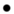 Керівництво проведенням змагань.Організацію і контроль за проведенням змагань здійснює ФЛАК:ФЛАК готує документи для проведення змагань, розміщує інформацію про змагання на сайті ФЛАК, здійснює підготовку і відбір суддів відповідних кваліфікаційних категорій, призначає керівні органи змагань, проводить допуск учасників, виконує програмне забезпечення проведення змагань, контролює проведення змагань у відповідності до правил і вимог Всесвітньої Атлетики 2019 р.;Безпосередньо організацію і проведення змагань здійснює Федерація легкої атлетики міста Києва спільно з Департаментом молоді та спорту виконавчого органу Київської міської ради (Київської міської державної адміністрації), які виконують підготовчу роботу з організації та проведення змагань; прийому та розміщення учасників, забезпечують заходи дотримання безпеки на спортивній арені та місцях проживання учасників;Змагання проводяться відповідно до Постанови Кабінету Міністрів України від 09.12.2020 року № 1236 «Про встановлення карантину та запровадження обмежувальних протиепідемічних заходів з метою запобігання поширенню на території України гострої респіраторної	хвороби	COVID-19,	спричиненої	коронавірусом SARS-CoV-2» (зі змінами) та   Головного   державного   санітарного   лікаря   України В. Ляшка від 19.11.2020 року № 58 «Про затвердження протиепідемічних заходів під час проведення спортивних змагань на період карантину у зв'язку з поширенням коронавірусної хвороби (COVID-19)» та наказу Департаменту молоді та спорту виконавчого органу Київської міської ради (Київської міської державної адміністрації) від 29.05.2020 року № Н- 333.Безпосередній контроль та відповідальність за підготовку й дотримання протиепідемічних заходів гострої респіраторної хвороби COVID-19, спричиненої коронавірусом SARS-CoV-2, під час проведення змагань покладається на Організаційного делегата та Керівника змагань– Євгена Резанова;Відповідальність за підготовку та проведення змагань, за дотримання Правил Всесвітньої Атлетики 2019 р. на змаганнях, а також за звітність покладається на Технічного і Організаційного делегатів та Керівника змагань.Умови фінансування заходу та матеріального забезпечення учасників:З підготовки й проведення змагань передбачених календарним планом заходів ФЛАК на 2023 рік, фінансуються в межах відповідного бюджетного призначення за окремим кошторисом ФЛАК;Федерація легкої атлетики м. Києва забезпечує розміщення інформації про змагання на сайті ФЛАК, надання інформації у ФЛАУ;Відрядження учасників, тренерів і представників (керівників) команд на змагання (проїзд до місця змагань та зворотно, проживання, добові в дорозі і харчування в дні змагань) - фінансуються за рахунок організацій, що відряджають;Кожен учасник повинен мати медичний дозвіл на термін змагань та пройти температурний скринінг.Учасники змагань.До участі у змаганнях допускаються спортсмени 2004-05 рр. н. та 2006-07 рр.н, не нижче 3 юнацького  розряду, члени ФЛАУ, спортсмени міста Києва та територіальних ФЛА України.Команди: спортивних шкіл всіх типів, спортивних клубів, ВНЗ, КФК, спортивних товариств та  відомств.Чисельний склад команди до 50 учасників (з-за епідеміологічних обставин). Члени іноземних ФЛА допускаються тільки за згодою ФЛАУ.Характер заходу:Змагання особисті. Кожен спортсмен може змагатись у двох дисциплінах програми.Програма змагань:Юніорки та дівчата біг на: 60м, 200м, 400м, 800м, 1500м, 3000м, 60м з/б,  2000м С/Х, стрибки: з жердиною, висоту, довжину, потрійним; штовхання ядра.Юніори та юнаки біг на: 60м, 200м, 400м, 800м, 1500м, 3000м, 60м з/б, 2000м С/Х, стрибки: з жердиною, висоту, довжину, потрійним; штовхання ядра.У стрибках у довжину та потрійним, штовханні ядра всі спортсмени виконують по три спроби, а вісімці кращих надається ще три додаткові спроби.Реєстрація та вихід до місць змагань обов’язково через Call Room згідно розкладу роботи Call Room. З метою запобігання поширення корона вірусної інфекції COVID-19 реєстрація учасників змагань в місці збору учасників змагань (Call Room) обов’язкова в засобах індивідуального захисту (респіратори чи захисні маски)Визначення першості.Особиста першість у кожній дисципліні програми визначається у відповідності до Правил Всесвітньої Атлетики.Нагородження.Учасники змагань, які посіли 1-е, 2-е; 3-є місця у кожній дисципліні нагороджуються  дипломами та медалями.Безпека та підготовка місць проведення заходу.• Відповідальність за стан здоров’я учасників змагань несуть медичні установи за місцем проживання, які дали дозвіл спортсменам на участь у змаганнях, а також організації, які направляють команди чи окремих спортсменів на змагання.  • Змагання проводяться за умови забезпеченням всіх санітарних та карантинних норм згідно наказу Департаменту молоді та спорту виконавчого органу Київської міської ради (Київської міської державної адміністрації) від 29 травня 2020 року № Н-333; постанови Кабінету Міністрів України від 09.12.2020 р. №1236  «Про встановлення карантину та запровадження обмежувальних заходів з метою запобігання поширенню на території України гострої респіраторної хвороби COVID-19, спричиненої корона вірусом SARS-CoV-2» (зі змінами) та Головного державного санітарного лікаря України В. Ляшка від 19.11.2020 року № 58 «Про затвердження протиепідемічних заходів під час проведення спортивних змагань на період карантину у зв’язку з поширенням корона вірусної хвороби (COVID-19)». • Кожний учасник повинен мати страховий  поліс на термін проведення  змагань,  довідку про пройдений курс  вакцинацій від COVID-19, та пройти температурний скринінг.• Проведення змагання здійснюється із дотриманням вимог Законів України «Про національну безпеку України» та «Про правовий режим воєнного стану» та наказу Мінмолодьспорту від 28.05.2022 № 1587 «Про деякі питання проведення всеукраїнських спортивних заходів в умовах воєнного стану» (зі змінами, внесеними наказом Мінмолодьспорту від 22.09.2022 № 3550).• Підготовка спортивних споруд покладається на їх власників.• Контроль за підготовкою спортивних споруд та забезпечення місць безпеки під час проведення змагань здійснює робоча комісія під керівництвом головного судді змагань.• У разі оголошення повітряної тривоги змагання призупиняються та здійснюється термінова евакуація в укриття. Змагання проводяться без глядачів.• Медичне забезпечення змагань проводиться відповідно до «Положення про медичне забезпечення спортивно-масових заходів», затвердженого наказом Міністерства охорони здоров'я України з обов'язковою присутністю лікаря.Термін та умови подання заявок.Останній день прийому заявок 10.01.2023 року, команди – учасники надсилають електронною поштою e-mail: nikitenko.bertik@gmail.com до оргкомітету змагань заявочний лист, згідно нижче зазначеного зразка, а також інформацію про чисельний склад учасників (чоловіків, жінок, тренерів, інших осіб.)Заявочний лист подається до секретаріату змагань 13.01.2023 року до початку змагань, манеж КМШВСМ, місто Київ, проспект Тичини, 18Представники команд надають до секретаріату змагань оригінал заявки, ксерокопії паспортів (свідоцтв про народження). При відсутності прізвища спортсмена у електронній базі даних ФЛАУ – обов’язково надається оригінал паспорту (свідоцтва).У день змагань 13.01.2023 року секретаріат змагань працює з 09.00.Технічна нарада проводитиметься 13.01.2023 о 09:30.Заявочний лист (заявка).Форма заявочного листа (заявки):Представник команди Тренери.....................................................................................................................................(прізвище, ім’я. особистий підпис )До змагань допущено	учасників(літерами, прописом )Лікар		Печатка лікарського закладу (Прізвище, ініціали. Особистий підпис )Заявочний лист команди без підпису керівника спортивної організації, що направляє на змагання, та печаток організації, вважається недійсним.У відповідності до Правил Всесвітньої Атлетики (Правило 5.7, 5.8, 5.9) кожен учасник повинен мати два стартових номера (один номер у стрибунів у висоту, з жердиною, довжину та потрійним), що відповідають його стартовому номеру в заявочному листі команди.Підсумкові протоколи.Підсумкові протоколи змагань надаються у електронному вигляді до офісу ФЛАК он-лайн після закінчення змагань. У друкованому вигляді (2 примірники) надаються до офісу ФЛАК у триденний строк після останнього дня змагання. Розповсюджені ФЛАК підсумкові протоколи змагань у друкованому або електронному вигляді є офіційними підсумковими документами змагань.Протоколи підписує технічний делегат та головний секретар змагань.Звіт про змагання.За підсумками змагання Техделегат складає звіт про підготовку та проведення змагання та направляє його до офісу ФЛАК до 16.01.2023 року.Зміни та доповнення до регламенту.У випадку будь-яких змін і доповнень до регламенту організаціям, які братимуть участь у змаганнях, будуть надіслані відповідні повідомлення.ГСК:Заявочний лист надсилати О. Нікітенко e-mail: nikitenko.bertіk@gmail.comРегламент є офіційним викликом на змаганняОргкомітет змаганьЗатвердженоДиректорка Департаменту молоді та спорту виконавчого органу Київської міської ради (КМДА) 	Юлія ХАН 	2023р.ПогодженоПрезидент Федерації легкої атлетики м. Києва 	Віктор ГРІНЮК 	2023р.Логотип спортивної організаціїЛоготип спортивної організаціїЛоготип спортивної організаціїЛоготип спортивної організаціїЛоготип спортивної організаціїЛоготип спортивної організаціїЛоготип спортивної організаціїНазва, дата, місце проведення змаганняНазва, дата, місце проведення змаганняНазва, дата, місце проведення змаганняНазва, дата, місце проведення змаганняНазва, дата, місце проведення змаганняНазва, дата, місце проведення змаганняНазва, дата, місце проведення змаганняКоманда: ФСТ, ДЮСШ,СДЮШОРКоманда: ФСТ, ДЮСШ,СДЮШОРКоманда: ФСТ, ДЮСШ,СДЮШОРКоманда: ФСТ, ДЮСШ,СДЮШОРКоманда: ФСТ, ДЮСШ,СДЮШОРКоманда: ФСТ, ДЮСШ,СДЮШОРКоманда: ФСТ, ДЮСШ,СДЮШОР№Ста тьСта тьПрізвище, ім’яспортсменаДата народженняЗвання (розряд)Стартови й номерДисципліни програмиКращий результа тКращий результа тФС ТДЮСШ СДЮШОР УОР, УФК,ШВСМПрізвище, ініціали тренераВіза лікаря1ччКозак Іван13.02.03ІІ28660м,довжина7,526,337,526,33СДЮСШ№14Сич І.Ф.06.0123допускПосадаПІБІнформаціяОрганізаційний делегатКострицький ЮрійТел: +38 050 441 30 70Керівник змаганьРезанов ЄвгенТел: +38 050 952 28 27Технічний делегатНищеменко В’ячеславТел: +38 096 218 35 93Головний секретарНікітенко ОльгаТел: +38 068 122 08 20